MEGHÍVÓA Pázmány Péter Katolikus Egyetem Bölcsészet- és Társadalomtudományi Karának Doktori és Habilitációs Tanácsa nevében tisztelettel meghívjuk Elke Hartmannhabilitációs előadásaira,melyeket2021. április 21-én szerdán 9.00 órától tartunkMicrosoft-Teams felületen:Microsoft Teams értekezletCsatlakozzon a számítógépén vagy a mobilapponKattintson ide az értekezlethez való csatlakozáshoz	Ft. Dr. Fodor György s.k.			Dr. Surányi Balázs s.k.        	dékán 			      BTDHT-elnök		 								ProgramTantárgyi előadás:Integration und Fragmentierung: Die Entwicklung der politischen Ordnung im späten Osmanischen ReichTudományos kollokvium:Die Lage der armenischen Frauen im Osmanischen Reich Az előadások nyelve a német. Tudományos kollokvium összefoglalása: angolul.Karunk habilitált oktatóinak az előadáson való részvételt az Egyetemi Habilitációs Szabályzat előírja.A tézisek honlapunkon érhetőek el: www.btk.ppke.huRészvételi szándékát, kérjük, az alábbi elérhetőségen jelezze:kiss.kornelia@btk.ppke.hu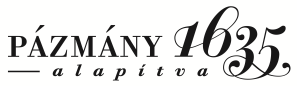 Pázmány Péter Katolikus EgyetemBölcsészet- és Társadalomtudományi KarDoktori és Habilitációs Iroda1088 Budapest, Mikszáth Kálmán tér 1.   Tel: +36 1 235 3030   Intézményi azonosító: FI79633